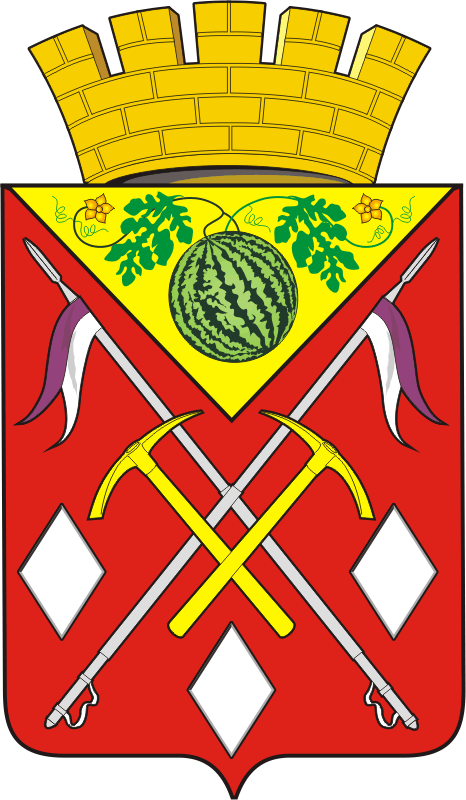 СОВЕТ  ДЕПУТАТОВМУНИЦИПАЛЬНОГО ОБРАЗОВАНИЯ СОЛЬ-ИЛЕЦКИЙ ГОРОДСКОЙ ОКРУГОРЕНБУРГСКОЙ ОБЛАСТИ34 заседание              		                                                         II созыв05.04.2023		                                                                             г. Соль-ИлецкРЕШЕНИЕ № 252О внесении изменений в решение Совета депутатов от 28.12.2015 № 142 «Об утверждении предельного  размера стоимости услуг, представляемых согласно гарантированному перечню услуг по погребению, подлежащей возмещению специализированной службе по вопросам похоронного дела, а также предельного размера социального пособия на погребение в муниципальном образовании Соль-Илецкий городской округ с  01.01.2016 г.»В соответствии со статьей 16 Федерального закона от 06.10.2003 №131-ФЗ «Об общих принципах организации местного самоуправления в Российской Федерации», пунктом 1 статьи 10 Закона Оренбургской области от 06.09.2004  №1421/223-III-ОЗ «О погребении и похоронном деле на территории Оренбургской области», постановлением Правительства Оренбургской области от 23.06.2009 № 292-п «Об утверждении порядка согласования размера стоимости услуг, предоставляемых согласно гарантированному перечню услуг по погребению, определяемой органами местного самоуправления», постановлением Правительства Российской Федерации от 30.01.2023  №119 «Об утверждении коэффициента  индексации   выплат,  пособий  и   компенсаций  в 2023 году», Совет депутатов  решил:1. Внести в решение Совета депутатов Соль-Илецкого городского округа  от  28.12.2015  № 142  «Об утверждении предельного  размера стоимости услуг, представляемых согласно гарантированному перечню услуг по погребению, подлежащей возмещению специализированной службе по вопросам похоронного дела, а также предельного размера социального пособия на погребение в муниципальном образовании Соль-Илецкий городской округ с  01.01.2016 г.»» следующие изменения:пункт 1 решения изложить в следующей редакции: «1. Утвердить размер стоимости услуг, представляемых согласно гарантированному перечню услуг по погребению, подлежащей возмещению специализированной службе по вопросам похоронного дела, в муниципальном образовании Соль-Илецкий городской округ  в размере 7985,62 рубля, в том числе:- оформление документов, необходимых для погребения – 93,16 руб.;- предоставление и доставка гроба и других предметов, необходимых для захоронения – 3099,70 руб.;- перевозка на кладбище тела (останков) умершего – 1463,54 руб.;- погребение – 3329,22 руб.».2. Контроль за исполнением настоящего решения возложить на  постоянную  комиссию Совета депутатов  по образованию, здравоохранению, социальной политике, делам молодежи, культуре, спорту.3.Установить, что настоящее решение вступает в силу после его официального опубликования и распространяет свое действие на правоотношения, возникшие с 01.02.2023.    Разослано: депутатам Совета депутатов Соль-Илецкого городского округа - 20 экз., отделению фонда пенсионного и социального страхования Российской Федерации по Оренбургской области – 1 экз., филиал ГКУ «Центр социальной поддержки населения» в Соль-Илецком районе – 1 экз.,  прокуратура Соль-Илецкого района - 1 экз.; в дело - 1 экз.Председатель Совета депутатов муниципального образования Соль-Илецкий городской округ_________________ Н.А. КузьминГлава муниципального образования Соль-Илецкий городской округ_________________ В.И. Дубровин